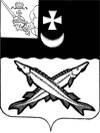   АДМИНИСТРАЦИЯ  БЕЛОЗЕРСКОГО  МУНИЦИПАЛЬНОГО  ОКРУГА ВОЛОГОДСКОЙ ОБЛАСТИП О С Т А Н О В Л Е Н И ЕОт ____________ № ______Об утверждении схемы размещениянестационарных торговых объектов и объектов по оказанию услуг населению на территории Белозерского муниципальногоокруга Вологодской области В соответствии с Федеральными законами от 06.10.2003 № 131-ФЗ «Об общих принципах организации местного самоуправления в Российской Федерации», от 28.12.2009 № 381-ФЗ «Об основах государственного регулирования торговой деятельности в Российской Федерации», приказом Департамента экономического развития Вологодской области от 21.03.2014  № 74-О  «О порядке разработки и утверждения органами местного самоуправления муниципальных образований области схемы размещения нестационарных торговых объектов на территории области»          ПОСТАНОВЛЯЮ:	1. Утвердить схему размещения нестационарных торговых объектов на территории Белозерского муниципального округа Вологодской области согласно приложению к настоящему постановлению.	2. Признать утратившими силу постановления администрации района:- от 14.06.2011 № 690 «Об утверждении схемы размещения нестационарных торговых объектов на территории Белозерского муниципального района»;- от 08.07.2011 № 801 «О внесении изменений и дополнений в схему размещения нестационарных торговых объектов  на территории Белозерского муниципального района»;- от 02.09.2011 № 937 «О внесении изменений и дополнений в схему размещения нестационарных торговых объектов на территории Белозерского муниципального района»;- от 19.10.2011 № 1108 «О внесении дополнения в схему размещения нестационарных торговых объектов на территории Белозерского муниципального района»;- от 11.11.2011 № 1161 «О внесении дополнения в схему размещения нестационарных торговых объектов на территории Белозерского муниципального района»;- от 24.11.2011 № 1214 «О внесении дополнения в схему размещения нестационарных торговых объектов на территории Белозерского муниципального района»;- от 19.07.2012 № 752 «О внесении изменения в схему размещения нестационарных торговых объектов на территории Белозерского муниципального района»;от 07.11.2012 № 1100  «О внесении дополнения в схему размещения нестационарных торговых объектов на территории Белозерского муниципального района»;от 13.03.2013 № 316 «О внесении дополнений в схему размещения нестационарных торговых объектов на территории Белозерского муниципального района»;от 07.06.2013 № 640 «О внесении изменений в схему размещения нестационарных торговых объектов на территории Белозерского муниципального района»от 07.06.2013 № 641 «О внесении изменений в схему размещения нестационарных торговых объектов на территории Белозерского муниципального района»;от 03.10.2014 № 1333 «О внесении изменения в схему размещения нестационарных торговых объектов на территории Белозерского муниципального района»;от 21.04.2015 № 471 «О внесении дополнений в схему размещения нестационарных торговых объектов  на территории Белозерского муниципального района»;- от 09.01.2017 № 1  «О внесении дополнения в схему размещения нестационарных торговых объектов на территории Белозерского муниципального района»;- от 28.10.2020 № 459  «О внесении изменения в постановление администрации района от 14.06.2011  № 690»;- от 29.03.2022 № 102 «О внесении изменения в постановление администрации района от 14.06.2011 № 690»;- от 06.07.2022 № 231 «О  внесении  изменения в постановление администрации района от 14.06.2011  № 690».3. Контроль за исполнением настоящего постановления возложить на заместителя Главы округа,  начальника финансового управления администрации округа Хансен С.В.4. Настоящее постановление  подлежит опубликованию   в газете «Белозерье» и размещению на официальном сайте Белозерского муниципального округа в информационно-телекоммуникационной сети «Интернет».   Глава округа: 			                                                 Д.А. Соловьев	Приложениек постановлению администрации округаот_______________ №__________Схема размещения нестационарных торговых объектов и объектов по оказанию услуг населению на территорииБелозерского муниципального округа Вологодской областиN п/пМесто размещенияВид собственности (федеральная, областная, муниципальная)Земельный участок, здание, строение, сооружениеПлощадьКоличество торговых объектовСрок размещения нестационарных торговых объектовСпециализация торгового объектаПримечания1.2.3.4.5.6.7.8.9.1.г.БелозерскТерритория Детского парка  (со стороны ул. Дзержинского) Государственнаянеразграниченная Земельный участок1217 летРеализация  печатной продукции Для субъектов малого и среднего предпринимательства2.г.БелозерскТерритория, расположенная в северной части Торговой площади (в районе сквера Ветеранов напротив Дома Крестьянина)Государственнаянеразграниченная Земельный участок401В летний период( 01.05.-30.09.)Летний павильон-кафе 3.г.БелозерскТерритория, расположенная напротив здания Торговая площадь 18, (территория Детского парка)ГосударственнаянеразграниченнаяЗемельный участок 5017 летТорговля продовольственными товарамиДля субъектов малого и среднего предпринимательства4.г.БелозерскТерритория, расположенная в районе пляжа «Коса» (западная часть пляжа, за кафе «Боцман»)ГосударственнаянеразграниченнаяЗемельный участок501В летний период( 01.05.-30.09.)Летний павильон-кафе5.г.Белозерск, Перекресток ул.50 лет ВЛКСМ и Советский проспектГосударственнаянеразграниченнаяЗемельный участок501До 31.12.2027Торговля продовольственными товарамиДля субъектов малого и среднего предпринимательства